Cumbria School Aged Immunisation ServiceOur Immunisation Teams are the primary provider for delivery of the National Immunisation Programme for school aged children whether they attend school, alternative settings, home educated or not in education.  We work closely with schools in Cumbria to ensure as many young people as possible are protected from vaccine preventable diseases.What we offer: Nasal Flu Vaccine to all primary school aged children and Year 7 pupilsHuman Papillomavirus (HPV) Vaccine to Boys and Girls in Year 8.Diphtheria, Tetanus and Polio vaccine and Meningitis ACWY Vaccine to all Children in Year 9.We also offer a catch-up service for children who may have missed any of their vaccinations from the school aged programme. How to access the service:If your child is in school and due their vaccination, we will automatically send out a consent form with your child via school/educational establishment or by post. If your child doesn’t attend school and we have their details, we will send out a consent form and return envelope to their home address when their vaccination is due. Once we have the returned form, we will contact you to arrange a clinic appointment. If you are unsure if a child or young person requires a vaccination, please contact the relevant team below.Contact Details:West Immunisation Team (Copeland and Allerdale)Tel: 01900 705867 Email ncm-tr.westschoolimmsteam@nhs.netNorth Immunisation Team (Carlisle and Eden)Tel: 01228 608046 Email: ncm-tr.northschoolagedimmunisationteam@nhs.netSouth Immunisation Team (South Lakes and Furness)Tel: 01539 718016/715277 Email:  ncm-tr.southschoolageimmunisations@nhs.net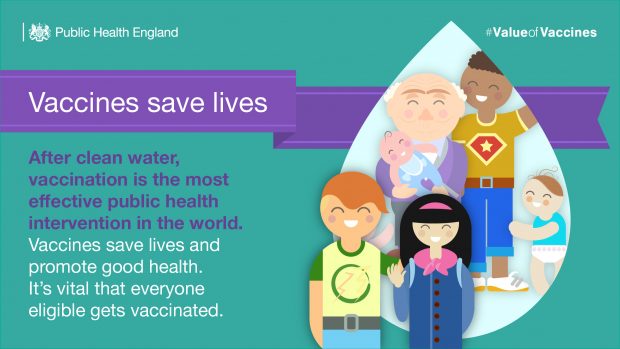 